GUÍA DE REFUERZO PEDAGÓGICOASIGNATURA: MATEMÁTICACURSO PRIMERO BÁSICON° DE GUÍA  1Estimados padres, madres y apoderados, respondiendo a la contingencia y a los requerimientos del Ministerio de Educación, se trabajarán guías semanales, las que deberán ser resueltas por el estudiante con el apoyo de ustedes. Recordemos que para que esto funcione el compromiso del apoderado es fundamental.Instrucciones 1.-Cuenta  los elementos y escribe el número que corresponda.2. Recorta las piezas y ordénalas para formar la figura. (La pegas en el cuaderno).1.- 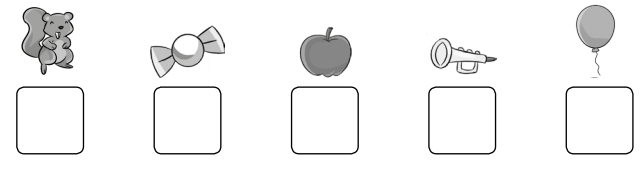 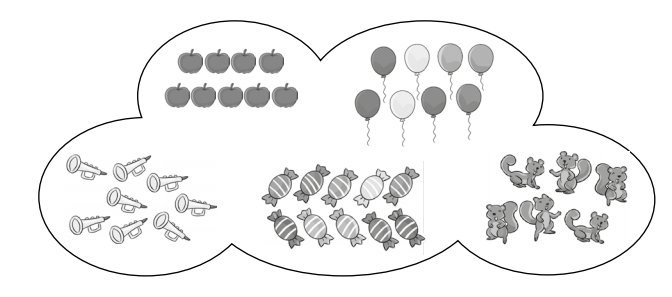 2.-   
                                                       
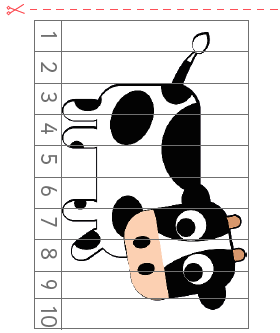 GUÍA DE REFUERZO PEDAGÓGICOASIGNATURA: MATEMÁTICACURSO PRIMERO BÁSICON° DE GUÍA  2Estimados padres, madres y apoderados, respondiendo a la contingencia y a los requerimientos del Ministerio de Educación, se trabajarán guías semanales, las que deberán ser resueltas por el estudiante con el apoyo de ustedes. Recordemos que para que esto funcione el compromiso de los apoderados es fundamental.Instrucciones 1. Cuenta  los elementos y pinta el grupo que tenga más.2.- Cuenta los elementos y encierra con un círculo el grupo que tenga menos.1.- 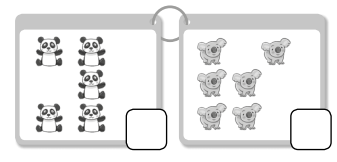 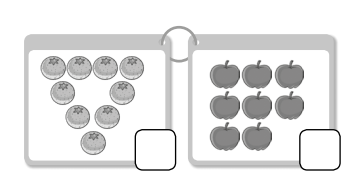 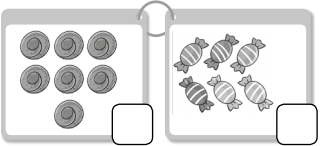 2.- 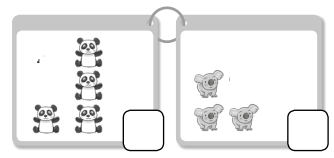 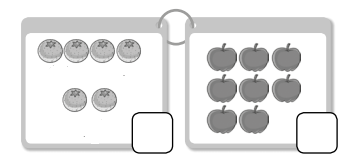 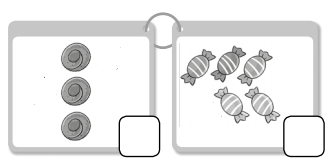 Nombre: ……………………………………………………………………………………………Nombre: ……………………………………………………………………………………………Nombre: ……………………………………………………………………………………………Nombre: ……………………………………………………………………………………………